ՀԵՐԹԱԿԱՆ ԱՏԵՍՏԱՎՈՐՄԱՆ ԵՆԹԱԿԱ ՈՒՍՈՒՑԻՉՆԵՐԻ ՎԵՐԱՊԱՏՐԱՍՏՄԱՆ           ԴԱՍԸՆԹԱՑԱ Վ Ա Ր Տ Ա Կ Ա Ն   Հ Ե Տ Ա Զ Ո Տ Ա Կ Ա Ն Ա Շ Խ Ա Տ Ա Ն ՔՀետազոտության թեման՝   «Ներառական դասարաններում կիրառվող ուսումնական ռազմավարություններ»Առարկան՝ ՄաթեմատիկաՀետազոտող ուսուցիչ՝  Անուշ Պետրոսյան      Ուսումնական հաստատություն՝ 112 դպրոցԵրևան 2022ԲՈՎԱՆԴԱԿՈՒԹՅՈՒՆՆերածություն………………………………………………………………………………3Տարբերակված ուսուցման կարևորությունը կրթական տարբեր կարիքներ ունեցող աշակերտների համար…………………………………………………………………….4Դասընկերոջ աջակցությամբ իրականացվող ուսումնառություն……………………4Դասընկերոջ աջակցությամբ իրականացվող ուսումնառության գործընկերները...5Համագործակցային ուսումնառություն………………………………………………….6Ռազմավարություն………………………………………………………………………...7Համատեղ  ուսումնառություն…………………………………………………………….8Ամնիջական դասավանդում………………………………………………………………9Անմիջական  դասավանդման  սկզբունքները…………………………………………..9Անմիջական դասավանդման գործընթացը…………………………………………….10Ընթերցանության և գրելու  հմտությունները    բարելավող ուսման ռազմավարություն…………………………………………………………………………12                                                                                                            Վերջնարդյունք……………………………………………………………………………..13Գրականության ցանկ……………………………………………………………………...14                                ՆԵՐԱԾՈՒԹՅՈՒՆ                                                                                                                                                                                                                                                                                                      Չնայած բազմաթիվ օրինական կարգավորումներին՝ Հայաստանում ներառական գործընթացը հասարակական, դպրոցական և դասարանային մակարդակներում դեռևս հանդիպում է խոչընդոտների: Երեխաները երբեմն գործընթացին լիարժեք մասնակցելու և կրթության մեջ հաջողությամբ ներառված լինելու զգացողություն չեն ունենում:2003թ, Հայասատանում իրականացվող կրթական բարեփոխումներն ուղղված էին նոր մոտեցումների մշակմանը և որակյալ կրթության խթանմանը, հատկապես՝ դասարաններում ուսումնական միջավայրի փոփոխման և աշակերտակենտրոն մոտեցումների, համագործակցային ուսումնառության վրա ուշադրություն դարձնելու միջոցով: Քանի որ մեծ թվով ուսուցիչներ չեն տիրապետում զարգացման տարբեր առանձնահատկություններ ունեցող երեխաներին կրթության գործընթացում արդյունավետ ներառելու մեթոդներին: Հայաստանում դասավանդման գործընթացում դեռևս պահպանվում են խորհրդային շրջանին բնորոշ մոտեցումներ  և կարծրատիպեր, մասնավորապես ՝ ուսուցչակենտրոն մոտեցումը:	                                                                                 Հայաստանում տեղի ունեցող բարեփոխումներն արտացոլվում են կրթության միջազգային միտումները: Ամբողջ աշխարհում ուսուցիչները դասարանում գործ ունեն բազմազանության հետ՝ լեզվական տարբեր ունակություններ, հաշմանդամություն  ունեցող, օժտված և սոցիալական տարբեր շերտերի երեխաներ: Հայաստանում ուսուցիչներից ակնկալվում կիրառել գիտելիքների փոխանցման և կրթության կազմակերպման ամենավերջին մանկավարժական մեթոդները՝ աշակերտներին զինելով այնպիսի արժեքներո,որոնք կնպաստեն օրինակելի և հայրենասեր քաղաքացիներ պատրաստելուն:Աշակերտների հնարավորությունների  բացահայտումը  մեծ նշանակություն ունի ներառական կրթության համատեքստում, քանի որ այն ուսուցիչներին հնարավորություն է տալիս ընտրելու յուրաքանչյուր աշակերտին համապատասխան նոտեցումներ,հնարներ ու մեթոդներ (Հարությունյան 2017):						Տարբերակված ուսուցման կարևորությունը  կրթական տարբեր կարիքներ ունեցող աշակերտների համար	

   Ներառական կրթություն իրականացնող դպրոցներում տարբերակված ուսուցման կիրառումը նպաստում է բոլոր աշակերտների կրթական կարիքները հաշվի առնելուն: Տարբերակված ուսուցման իրագործումը չի պահանջում  թանկարժեք տեխնոլոգիաների  կիրառում: Կարևորվում է ուսուցման գործընթացի հարմարեցումը աշակերտների տարբեր կարիքներին, քչերն են իրականացնում տարբերակված ուսուցում (Սուպրայոգի, Վալքե և Գոդվին , 2017):Տարբերակված ուսուցման հիմնական յուրաքանչյուր աշակերտի սովորելու կարողության բարելավումն է   Թոմիլսոն 2004,2005  : Նա ասել է ,որ կան ուսուցումը տարբերակված դարձնելու բազմաթիվ ձևեր, որոնց կիրառման արդյունքում  այն հնարավոր է համապատասխանեցնել   աշակերտների բազմազան կարիքներին: Տարբերակված ուսուցումը նույն նյութի դասավանդումն է տարբեր մոտեցումներով և դասերի անցկացումն է ելնելով յուրաքանչյուր աշակերտի կարողությունից: Ըստ Մունի 2005 ուսուցիչը դառնում է որոշում կայացնող.	                            
 ա)ուսուցման պլանավորում  (նախնական գնահատում)  	                                                             
 բ )ուսուցման ուղղորդում (ընթացիկ կամ ձևավորող գնահատում)   	    
 գ ) գնահատող ուսուցում  (ամփոփիչ գնահատում)	                                                      
       Գնահատումը և տարբերակված ուսուցումը փոխկապակցված են ,ձևավորող և ամփոփիչ գնահատականների միջոցով հնարավոր է պարզել,թե որքանով է դասավանդված նյութը յուրացվել տարբեր աշակերտների կողմից:Տարբերակված ուսուցումը ենթադրում է  ուսուցման և դասավանդվող նյութերի հարմարեցում  աշակերտների կրթական կարիքներին և նրանց հնարավորություն է տալիս սովորելու իրենց համար ընդունելի եղանակով : Ավանդական եղանակը հնացած է և խթանում է խտրականությունն այն աշակերտների  նկատմամբ, որոնք այլընտրանքային մանկավարժական   մոտեցումների կարիք ունեն: Տարբերակված ուսուցումն այլևս դասավանդման տարբերակ չէ, այլ ՝ անհրաժեշտություն: 	                                                                                          
       Հայաստանում վերջին տարիներին մի շարք հեղինակներ՝ Վարդումյան, Հարությունյան, Ջաղինյան 2003 ներկայացրել են ժամանակակից մանկավարժական մոտեցումները:

                            Դասընկերոջ աջակցությամբ իրականացվող ուսումնառություն	    
 
  Դասընկերոջ աջակցությամբ իրականացվող ուսումնառությունը, ըստ կատարված հետազոտությունների ,հանդիսանում է արդյունավետ դասավանդման ծրագիր ՄաքՄաստեր 2006: Դասընկերոջ աջակցությամբ իրականացվող ուսումնառություն արդյունավետ դասավանդման ծրագիր է, որի գլխավոր նպատակը աշակերտների ուսումնառությանը  օժանդակելն է հասակակիցների միջոցով: Դասընկերոջ աջակցությամբ իրականացվող ուսումնառությունը նախատեսված է դասարաններում կրթական բազմազան կարիքներ ունեցող աշակերտների համար դասագործընթացի արդյունավետ  կազմակերպման  Մաթս և Սիմմոնս 1997 և բոլոր աշակերտներին դրանում ներգրավելու համար: Ուսուցիչը կարող է աշակերտներին բաժանել նրանց անհատական կրթական կարիքներին համապատասխան ուսումնական նյութեր: Այս մոտեցումը կիրառելիս ուսուցիչը մի աշակերտին դարձնում է մյուսի գործընկերը: Զույգերը ժամանակի ընթացքում փոփոխվում են, որպեսզի աշակերտները կարողանան  սովորել տարբեր դասընկերներից:  	                                                                                                                        
                                 


Դասընկերոջ աջակցությամբ իրականացվող ուսումնառության գործընկերները	
   
Այս ուսումնառությունը կիրառելիս ընթերցանության հիմնական հմտությունները բարելավելու նպատակով կազմվում են զույգեր ,որոնք բաղկացած են լինում մեկական վարժ ընթերցող և ընթերցանության դժվարություններ ունեցող աշակերտներից: Սովորաբար ուսուցիչը, հիմք ընդունելով ընթերցանության դասին աշակերտների ստացած գնահատականները, կազմում է սովորողների  ցուցակ՝ ըստ նրանց ընթերցանության հմտությունների տիրապետման աստիճանի՝ ամենալավ ընթերցող աշակերտից մինչև ամենավատ ընթերցողը: Այնուհետև ուսուցիչն այդ ցուցակը մեջտեղից կիսում է և զույգերը կազմում հետևյալ սկզբունքով, յուրաքանչյուր ցուցակի առաջին համարները կազմում են առաջին զույգը, երկրորդ համարները ՝երկրորդ և այդպես շարունակ: Այս մոտեցման շնորհիվ կանխվում է աշակերտների հիասթափությունը և հեշտացվում ընթերցանության համար նախատեսված նյութերի ընտրությունը: Զույգերը միասին աշխատում են մոտ չորս շաբաթ, որից հետո ուսուցիչը նույն սկզբունքով վերաձևավորում է նոր զույգեր՝ վերջին գնահատականների հիման վրա ցուցակ կազմելով ու այն երկու մասի բաժանելով:       

 Փոխադարձ  ուսուցում - Դասընկերոջ աջակցությամբ իրականացվող ուսումնառության ընթացքում աշակերտները , միմյանց փոխարինելով, ստանձնում են մերթ սովորողի, մերթ ուսուցչի դերը: Ուսուցչի դերը ստանձնած աշակերտը քաջալերում է սովորողին, ուղղում նրա սխալները: Ուսուցիչը ուսուցչի դերը ստանձնած աշակերտին տրամադրում է անհրաժեշտ հուշումներ և ուղղորդող հետադարձ կապ: Աշակերտները հերթով հանդես են գալիս որպես սովորեցնող և սովորող, ինչը ընթերցանության դժվարություններ ունեցողին հնարավորություն է տալիս  դիտարկելու սահուն կարդացողի ընթերցանությունը, գործի դնելու քննադատական հմտությունները: Վարժ ընթերցողին այս մոտեցումը հնարավորություն է ընձեռում զարգացնելու  քննադատական ընթերցանության հմտությունները: Այս ուսումնառությունը աշակերտներին հնարավորություն է տալիս գործընթացում ցուցաբերելու ինքնուրույնություն և պահպանելու ներգրավվածության բարձր ցուցանիշ:Ընթերցանության տարբերակված նյութ - 2-6-րդ դասարաններում դասընկերոջ աջակցությամբ իրականացվող ուսումնառության համար օգտագործվում են տվյալ դասարանի համար նախատեսված ընթերցանության նյութերը: ՈՒսուցիչը տեքստն ընտրում է ելնելով  ավելի թույլ ընթերցողի ընթերցանության մակարդակից:    Այս աշակերտը պետք  է 10 բառից սխալ կարդա միայն մեկը: Շնորհիվ դասընկերոջ աջակցությամբ իրակամացվող  դասերի ՝աշակետրները բազմաթիվ տեքստեր են կարդում:                                                                                                                   ՀԱՄԱԳՈՐԾԱԿՑԱՅԻՆ ՈՒՍՈՒՄՆԱՌՈՒԹՅՈՒՆ Համագործակցային ուսումնառությունը ռազմավարություն է, որը նախատեսված է բազմազան աշակերտներ ունեցող դասարանում ցանկացած  առարկայի շրջանակներում կիրաոելու համար: Այս ռազմավարությունը  մշակել են Մինեսոթայի համալսարանի պրոֆեսորներ  Ռոջեր Թ. Ջոնսընը և Դեյվիդ  Վ. Ջոնսընը (1994): Այս ուսումնառության ընթացքում  աշակերտներն աշխատում են միասին՝ կազմելով  անհամասեռ (տարբեր կարողություններ ունեցող սովորողներից բաղկացած) խմբեր ՝առավելագույնս բարձրացնելով յուրաքանչյուրի  ուսումնառության արդյունավետությունը: Ուսուցչից   ցուցումներ ստանալուց հետո աշակերտներն աշխատում են առաջադրանքի վրա մինչև խմբի բոլոր անդամները հաջողությամբ հասկանան և ավարտեն այն: Համագործակցային ուսումնառությունը հիմնված է այն համոզման վրա, որ աշակերտները օգուտ են քաղում միմյանց գիտելիքներից ու հմտություններից և կատարելով միևնույն հանձնարարությունը՝ հետևում են միևնույն նպատակին: Բազմազան խմբերում իրականացվող համագործակցային ուսումնառությունը աշակերտներին նախապատրաստում  է հասարակության մեջ ապրելուն: Այս ուսումնառությունը կարող է լինել ինչպես ազատ, այնպես էլ հստակ կազմակերպված ձևաչափով:                                                                 Համատեղ ուսումնառությունը բարելավում է ուրիշներին արձագանքելու ունակությունը, ինքնаգնահատականը, նպաստում է մտահղացումներ ու լուծումներ ունենալուն, սովորածը փոխանցելուն, տարբեր իրավիճակներում ստեղծագործական մոտեցումներ  ցուցաբերելուն  (Ջոնսըն և Ջոնսըն,1994):                                                                                                                  ԲԱՂԱԴՐԻՉՆԵՐԸ-     Դրական փոխկախվածություն (աշակերտների հաջողությունը պայմանավորված է միմյանց գիտելիքներով և հմտություններով),       քաջալերող        շփում  (աշակերտները միմյանց մոտիվացնում և օգնում են  սովորել),     անհատական  և  խմբային հաշվետվողականություն (անհատի և խմբի ներդրման գնահատում, որպեսզի խմբային  աշխատանքից շահեն բոլորը):                           ՌԱԶՄԱՎԱՐՈՒԹՅՈՒՆՀամագործակցային ուսումնառությունը կարող է արդյունավետ լինել, եթե դպրոցում  առկա է համագործակցություն աշակերտների և մանկավարժների միջև: Կարևոր է նաև, որ  աշակերտների համար սահմանված լինեն օգնության չափանիշները, որպեսզի աշակերտները  իմանան թե օգնություն խնդրելու, թե  առաջարկելու ձևերը, ԿԱՊԿՈՒ աշակերտների համար պահանջվում է դասանյութը  ավելի  ընկալելի դարձնել ՝ հիմնվելով տեսողական, մոնիպուլյատիվ  և փորձարարական   հնարավորությունների վրա :  Խմբեր կազմելիս ուսուցիչները պետք է հաշվի առնեն  աշակերտների ուժեղ կողմերը և գործի դնեն  իրենց  մասնագիտական փորձը՝ ներառումը լավագույնս իրականացնելու և դասարանում  կամ խմբում յուրաքանչյուր  երեխայի իրական  ներառումը  ապահովելու  համար: Համագործակցային  ավելի  ֆորմալ  խմբերում  աշակերտները  ստանձնում  են  տարբեր  դերեր՝ ղեկավարի, արձանագրողի, ժամանակին հետևողի, նյութերը  տնօրինողի, քաջալերողի,  ներկայացնողի, տվյալներ  հավաքողի կամ  հանձնարարությունների կատարմանը հետևողի:                                                                                       Համագործակցային  ուսումնառությունը  կարելի է իրականացնել  տարբեր մեթոդներով, ներառյալ ՝ աշակերտների թիմային առաջադիմության  մեթոդը, խճանկարը, թիմային արագացված դասավանդումը, եռաքայլ հարցազրույցի  մեթոդը (Մեհտա և Կ.Կուլշրեսթա,2014):     Աշակերտների թիմային առաջադիմության մեթոդը կիրառելիս  աշակերտներն  աշխատում  են թիմերով, որպեսզի բոլոր  անդամները  տիրապետեն  իրենց  առջև դրված  խնդրին: Յուրաքանչյուր  աշակերտ  նյութի  վերաբերյալ  թեստ  է  անցնում, որի  միավորները  միջինացվում  են ամեն թիմում :Խճանկար  մեթոդը  կիրառելիս խմբի յուրաքանչյուր անդամ աշխատում  է     փորձագիտական խմբի հետ, սովորում է թեմայի  որոշակի  մաս, որից  հետո գնում է իր  նախնական խումբը, որտեղ  անդամները  միասին աշխատում են իրենց  սովորածը միավորելու և առաջադրանքն ավարտելու համար(Ջոլլիֆֆե,2005):Թիմային  արագացված դասավանդումն  օգտագործվում է  մաթեմատիկա առարկայի դասաժամերին: Աշակերտները փոքր համասեռ խմբերում թեմայի վերաբերյալ ցուցումներ  են  ստանում  ուսուցչից: Այնուհետև աշակերտներն իրենց սովորածն օգտագործում են  չորս  կամ  հինգ անդամից  բաղկացած անհամասեռ ուսումնական թիմերում ՝ իրենց բնորոշ  տեմպով օգտվելով  իրենց  տարատեսակ  կարիքներին  համապատասխան  նյութերից (Լուեբբե,1995):Եռաքայլ հարցազրույցի մեթոդն ուղղված է ուրիշներին ուշադիր լսելու, նշումներ  կատարելու, տեղեկություն  հաղորդելու ունակությունների զարգացմանը: Աշակերտները բաժանվում են երեքական անդամներից բաղկացած  խմբերի:  Խմբի  յուրաքանչյուր անդամ դեր է ստանձնում, մեկը՝զրուցավարի, երկրորդը՝ հարցազրույցի մասնակցի, երրորդը՝ նշումներ կատարողի: Դերերը  փոխվում են յուրաքանչյուր հարցազրույցից  հետո: Աշակերտները միմյամց են  փոխանցում  կատարված նշումների թերթիկը (ԿՈՔՍ.):                       Համատեղ  ուսումնառությունՀամատեղ  ուսումնառությունը  և համագործակցային ուսումնառությունը, չնայած դրանց միջև եղած տարբերությանը, երբեմն օգտագործվում են մեկը մյուսի փոխարեն: Համատեղ ուսումնառություն ավելի լայն հասկացություն է : Այն վերաբերվում է աշակերտների  ակտիվ համագործակցությանը: Համատեղ ուսումնառությունը մոտեցում է , որի օգնությամբ դասավանդման  և ուսուցման գործընթացում խրախուսվում են  համագործակցությունն  ու կիրառվող եղանակների  բազմազանությունը: Ուսուցիչը փորձարկում է իր փորձառու լինելը՝ աշակերտներին ուղղորդելով խմբերով աշխատելու՝ պահպանելով  հստակ սահմանված կանոններն ու ստանձնած  դերերը:Կոլեկտիվ  եղանակը խթանում է թիմակիցների համագործակցությունը և նպաստում է ակադեմիական ու սոցիալական վերջնարդյունքների  բարելավմանը:1995թ  Հայաստանում հրապարակվել է  (Ուսուցման կոլեկտիվ եղանակ)  գիտական հանդեսը՝  նպաստելով  կոլեկտիվ  դասավանդման կիրառությանն  ու տարածմանը :  2005թ լույս է տեսել Հովհաննիսյանի, Հարությունյանի, Խրիմյանի, Խաչատրյանի, Բայաթյանի, Ալեքսանյանի և Փուրուքուրուի ձեռնարկը համագործակցային ուսումնառության վերաբերյալ՝ միտված միջազգային փորձը Հայաստանի դպրոցներում տարածելուն:                         Ամնիջական դասավանդում    Անմիջական դասավանդում  եզրույթը գործածվում է վերջին 100 տարիներին ՝ մատնանշելով  ուսուցչի ղեկավարությամբ  իրականացվող  ցանկացած  ակադեմիական գործընթաց, դասավանդում: Սակայն համեմատաբար վերջերս անմիջական դասավանդում եզրույթը  օգտագործվում է դասավանդման ՝ ապացուցողական հետազոտությունների հիման վրա   արդյուվետությունը հիմնավորված  յուրահատուկ  ձևը մատնանշելու  համար: Այս  ռազմավարությունը մշակել են Էնգելմանը և Բեքերը (1977): Անմիջական դասավանդումը վարքագծային  սկզբունքների վրա  հիմնված հստակ  կառուցվածք  ունեցող մոտեցում է, որը շեշտը դնում է երեխաների ՝ ուսումնական գործընթացում  ներգրավված լինելու տևողության, ուղղումներ պարունակող  հետադարձ կապի, ուսուցումը փոքր խմբերով կազմակերպելու վրա:Տարիների ընթացքում զարգացում  ապրելով՝ անմիջական  դասավանդումը մանկավարժության մեջ օգտագործվել է ընթերցանության, մաթեմատիկայի և այլ  առարկաների ուսումնական  ծրագրերի մշակումներում՝ հիմնվելով  դասավանդման  գործընթացի լայնածավալ  հետազոտությունների վրա              Անմիջական  դասավանդման  սկզբունքները Էնգելմանն ու Բեքերը /1977/ անմիջական դասավանդման հիմնական սկզբունքներն են համարում  հետևյալը,բոլոր երեխաները կարող են սովորել , եթե նրանց սովորեցնում են համապատասխան                  մոտեցումներովբոլոր ուսուցիչները կարող են հաջողության հասնել, եթե նրանց տրամադրվեն պատշաճ         պատրաստում, վերապատրաստում  ու նյութեր:Ըստ  Մեյերի (1984) անմիջական ուսուցումն ուսումնական ծրագրին հստակ  հետևելու համար  ունի երեք հիմնական բնութագրիչ:Ծրագրի ձևավորումը ներառում է ուսուցանվող բովանդակության մանրամասն վերլուծությունը, որպեսզի տեղեկատվությունը փոխանցվի և մեծանա սովորածն այլ իրավիճակ փոխադրելու  հավանականությունը: Անհրաժեշտ է նկատի  ունենալ, թե  ինչ գիտեն աշակերտները, հաջորդ նյութն ընտրելիս պետք է հիմնվել  արդեն առկա  գիտելիքի վրա, ապա  պարզից  գնալ դեպի  բարդը, բացառություններին անցնելուց  առաջ  սովորեցնել օրինաչափությունները:  Դասավանդման  կազմակերպումն օգնում է որոշելու, թե ինչպես սովորեցնել: Անմիջական դասավանդումը կազմակերպվում է 6-8  աշակերտից բաղկացած փոքր խմբերում, որտեղ  աշակերտներն  ունեն տվյալ  առարկայի համար պահանջվող հմտություններին և գործառականությանը մոտ  մակարդակ, աշակերտները  կարող են տեղափոխվել խմբից  խումբ: Անմիջական դասավանդումը նույնպես ենթադրում է ընթացիկ գնահատումների իրականացում:      ԱՆՄԻՋԱԿԱՆ ԴԱՍԱՎԱՆԴՄԱՆ ԳՈՐԾԸՆԹԱՑԸԲոլոր դասերը  սկսվում են տվյալ դասի նպատակների հակիրճ ներկայացմամբ և նախորդի ամփոփմամբ:  Դասանյութը  մատուցվում է մաս-մաս յուրացումից  հետո յուրաքանչյուր մասը կապվում է ամբողջի հոտ: ՈՒսուցիչը ներկայացնում է մանրակրկիտ  ցուցումներ և բացատրություններ՝ հաճախ մոդելավորելով ուսուցանվող վարքագծի օրինակներ  և կիրառելով (բարձրաձայն մտածելու)  ռազմավարությունը: Աշակերտներին տրվում են սովորածը գործնականում կիրառելու  հնարավորություններ  և նախաձեռնելու  հնարավորություն, որի ընթացքում ուսուցիչը հետադարձ  կապի, հուշումների  և ուղղումների միջոցով ուղղորդում է նրանց: 80 տոկոս  ըմբռնման  դեպքում նոր կատարվում է գործնական աշխատանք: Ամփոփվում է ոչ միայն սովորածը, այլև դրա կիրառումը զանազան համատեքստերում:  Ոսուցիչներն անհատական մոտեցում ցուցաբերելու նպատակով նախ  պետք է գնահատեն տվյալ թեմայի շուրջ յուրաքանչյուր աշակերտի գիտելիքները:                   ԱՆՄԻՋԱԿԱՆ ԴԱՍՎԱՆԴՄԱՆ ԳՈՐԾԸՆԹԱՑ   Ի տարբերություն սովորական մոտեցմամբ իրականացվող դասավանդման ՝աշակերտների գիտելիքները և հմտությունները գնահատվում են ուսումնական ծրագրի վրա հիմնված չափմամբ, նախքան ուսուցումը սկսելը: Դրանից հետո աշակերտների ուսուցումը կատարվում է ոչ թե միջին վիճակագրական աշակերտի, այլ յուրաքանչյուրի անհատական գիտելիքների ու հմտությունների մակարդակի հիման վրա: Տեղեկատվությունը մատուցվում է աստիճանաբար, ժամանակի զգալի մասը նվիրվում է կրկնություններին սովորածի գործնական կիրառմամը, իսկ նոր նյութի մատուցմանը հատկացվում է դասաժամի ընդամենը 10 տոկոսը: Դասավանդումը ձևավորվում է յուրաքանչյուր աշակերտի յուրացման արագությանը համապատասխան:Ընթերցանության և գրելու  հմտությունները    բարելավող ուսման ռազմավարություն                                                                                                            Գրավոր խոսքի տիրապետման դժվարություններ ունեցող աշակերտներին դասավանդելու համար կարող են արդյունավետ լինել ուսման խաղային ռազմավարությունը: Այս դեպքում ուսումնական բաղադրիչը համադրվում է  հուզականի  հետ, և աշակերտները նյութը յուրացնում են զվարճանալով, ակտիվ ներգրավվելով ուսումնական գործընթացում: Այս մոտեցումը խթանում է ուսուցանվող նյութի  ավելի լավ  ընկալումը և գործընթացը դարձնում է էլ ավելի հետաքրքիր, հասանելի ու արդյունավետ: Խաղը կարող է օգնել աշակերտներին հաղթահարելու գրել-կարդալ  սովորելու դժվարությունները:   Խաղը կարող է երեխաներին մղել սովորելուն՝ խաղային նյութերի միջոցով բացահայտումներ անելով  (խորանարդիկներ, խաղ -բեմականացման պարագաներ և այլն): Խաղը կարող է օգտագործվել, որպես գրաճանաչությանն օժանդակող միջոց: Կրթության առանձնահատուկ պայմանների  կարիք ունեցող և բնականոն զարգացող կրտսեր ու  միջին դպրոցականների համար խաղը  դառնում է սոցիալականացման ու շրջապատի մասին գաղափար կազմելու միջոց (Սթյուարթ,2009):Ուսման խաղային ռազմավարության համար կարևոր  պայման է դրական հուզական մթնոլորտ ապահովելը: Ըստ   Կոնֆուցիուսի  ՝գործընթացն ուսումնական է ,երբ աշակերտը և ուսուցիչն աճում են միասին: Արդյունավետության   տեսանկյունից  ուսուցանող խաղերը պետք է հետաքրքիր   լինեն նաև ուսուցչի  համար , որպեսզի  նրա  դրական  վերաբերմունքը  և   հուզականությունը     փոխանցվի աշակերտին: Եթե  ուսուցիչը  խանդավառված է, աշակերտները  նույնպես  բավականություն  կստանան սովորելուց: Աշակերտներին   ոգևորելն  ու սովորելը խթանելը նպաստում է  սովորածի ամրապնդմանը և  վերջնարդյունքի  կայունությանը:Տեսողական, լսողական  և շոշափողական  վերլուծիչների  ներգրավումը, մանր շարժողական հմտությունների,  տեսատարածական  կոորդինացիայի  և տարածությունում  կողմնորոշման, ուշադրության, հիշողության զարգացումը  կարևոր   նախապայմաններ են  հաջողությամբ գրել-կարդալ սովորելու  համար: Կարևոր է, որ ուսուցիչները ստեղծեն բազմազան խաղային իրադրություններ, գնահատեն աշակերտների  կրթական կարիքները, ապա ընտրեն խաղային համապատասխան մոտեցումներ:                              ՎԵՐՋՆԱՐԴՅՈՒՆՔ   Հաջող  ներառման համար անհրաժեշտ է ,որ  ուսուցիչները ներգրավված լինեն մասնագիտական զարգացման գործընթացում և կիրառեն դասավանդման արդյունավետ մւտեցումներ  ու ռազմավարություն : Առանց յուրահատուկ մոտեցումների  ու դասավանդման բազմազան մեթոդների իմացության ՝ուսուցիչները չեն կարող կյանքի կոչել որակյալ կրթությունը բազմա- զան կրթական  կարիքներ ունեցող աշակերտների հետ: Ներկայացված մոտեցումները օգտակար են ամբողջ դասարանին (համագործակցային ուսումնառություն), հասակակիցներից զգալիորեն տարբերվող աշակերտներին (անմիջական դասավանդում), սովորելու համար  լրացուցիչ խթանի կարիք  ունեցող աշակերտներին  (ուսման  խաղային ռազմավարություն) դասավանդելիս  և դասավանդումը դասընկերոջ  աջակցությամբ կազմակերպելիս:Պետք է ընդունել, որ բոլոր աշակերտներն  ունակ  են սովորելու: Նրանց պարզապես անհրաժեշտ է դասավանդել  իրենց  յուրահատուկ  կրթական կարիքներին համապատասխան:Տարբերակված ուսուցման նախապատրաստվելու համար անհրաժեշտ է ավելի երկար ժամանակ , սակայն արդյունքում աշակերտները ներգրավվում են ուսման մեջ , կրթական  վերջնարդյունքները  բարելավվում են :Դասի ընթացքում աշակերտներին բաժանել  կրթական նույնանման կամ տարբեր կարիքներ ունեցող աշակերտների փոքր խմբերի ՝ նրանց  ընձեռելով միմյանցից սովորելու  հնարավորություն:Դասընկերոջ աջակցությամբ իրականացվող  ռազմավարությունը կազմակերպելու  համար օգտվել  համապատասխան ձեռնարկից (htt./vkc.mc.verbit.edu/ԴՕԱՌ),որը ներառում է այս  տարբերակով դաս կազմակերպելու  բոլոր  հնարավոր տարբերակները, քայլերն ու  ընթացակարգերը:Ամրապնդել ընթերցել սովորելու  և սովորեցնելու  դրական  վարքագծերը:ՈՒսուցումը հարմարեցնել աշակերտների մեկնարկային մակարդակին:  Կարևոր է, որ  ուսուցիչները ո՛չ թերագնահատեն ու քիչ  ծանրաբեռնեն, ո՛չ էլ գերագնահատեն ու  գերծանրաբեռնեն իրենց աշակերտներին: Պետք է հավասարակշռել անմիջական դասավանդումը և ուսուցման այլ ձևերը: Առաջին հերթին աշակերտներին սովորեցնել այն հմտությունները, որոնց լիարժեք տիրապետումը պարտադիր է ուսումնական ծրագիրը յուրացնելու համար:Եթե աշակերտը սովորելու դժվարություն ունի, նրա ուսուցումն ավելի արդյունավետ  դարձնելու նպատակով կիրառել խաղային մոտեցումներ:                                Գրականության ցանկԱստվածատրյան Մ., Առնաուդյան Ա., Օհանովա Ի., Երեմյան Լ., Հովհաննիսյան Ա., Թերզյան Գ., Լալայան Կ. (2004), Ուսուցիչների վերապատրաստման գործընթացի կատարելագործումը։ Ձեռնարկ ուսուցիչների վերապատրաստման համար, Երևան, Նոյյան տապան: Առնաուդյան Ա., Գյուլբուդաղյան Ա., Խաչատրյան Ս., Խրիմյան Ս., Պետրոսյան Մ. (2004): Մասնագիտական զարգացման ձեռնարկ ուսուցիչների համար, ԿԱԻ, Երևան: Ափոյան Ա. Է. (2014) Համագործակցային ուսուցումը տարրական դասարաններում, Գյումրու Մ. Նալբանդյանի անվան պետական մանկավարժական ինստիտուտի Գիտական տեղեկագիր, № 1, էջ 336-345:Հովհաննիսյան Ա., Հարությունյան Կ., Խրիմյան Մ., Խաչատրյան Ս., Բայաթյան Ն., Ալեքսանյան Լ.,Պուրուկուրու Վ. (2006), Համագործակցային ուսուցում, Երևան, «Անտարես» հրատ., 123 էջ: Մկրտչյան Մ. (2012), Ուսուցման կազմակերպման կոլեկտիվ եղանակի իրականացման մեթոդաբանությունը, տեսությունը և պրակտիկան. Մանկավարժական գիտությունների դոկտորի գիտական աստիճանի հայցման ատենախոսություն, Երևան, Հայաստան: Վարդումյան Ս., Հարությունյան Լ., Ջաղինյան Ն., Վարելլա Գ. (2003), Ժամանակակից մանկավարժական մոտեցումներ. Մասնագիտական զարգացում, Երևան, «Նոյյան տապան» հրատ.:Stewart, K. (2009). Kindergarten crunch: Lack of playtime killing joy of learning, says advocates. The Salt Lake Tribune.Engelmann, S. (2007).Teaching needy kids in our backward system. Eugene, OR: ADI Press.Meyer, L.A. (1984). Long-term academic effects of the Direct Instruction Project Follow Through.Elementary School Journal, 84, 380–304.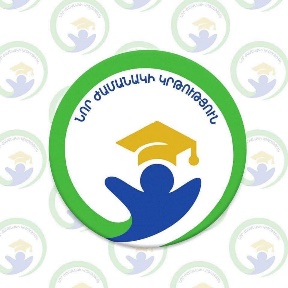 «Նոր ժամանակի կրթություն» ՀԿՆերածություն , վերանայումԶարգացումՈՒսուցիչը մոդելավորում է ուսուցման վերջնարդյունքների ակնկալիքները:Այլ ակնկալիքներ Օրինակներ Ուղեկցող փորձառություն  , ներգրավվածությունԱշակերտները փորձարկում են ուսումնառությունըԱպահովում են հետադարձ կապ և ուղղումներԴասի ամփոփումՎերանայում/կարևորումԻնչ սովորեցին  աշակերտներըՈւսումնառության նպատակներըԿիրառությունըԳնահատումԱշակերտների առաջընթացի գնահատում Ձևավորող գնահատում Հմտության ձևավորում